								ПРОЄКТ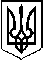 У К Р А Ї Н АП Е Р Е Г І Н С Ь К А   С Е Л И Щ Н А    Р А Д АВосьме демократичне скликанняСімнадцята сесіяР І Ш Е Н Н Явід             .2021 р. №             -17/2021смт. Перегінське  Про припинення дії договорів оренди        Розглянувши  заяви  громадян, керуючись ст. 31  Закону України «Про оренду землі» та ст. 26 Закону  України «Про місцеве самоврядування  в Україні», враховуючи пропозиції комісії містобудування, будівництва, земельних відносин, екології та охорони навколишнього середовища, селищна рада ВИРІШИЛА:1. Припинити дію договору оренди земельної ділянки площею 0,2699 га, кадастровий номер 2626884102:05:004:0066 для сінокосіння в. с. Гриньків, урочище «Шумляче» від 20.05.2011 року з гр. Стасів Богданом Йосиповичем  (с. Ясень вул. Вагилевича, 518) шляхом його розірвання за взаємною згодою сторін.2. Припинити дію договору оренди земельної ділянки площею 0, 0020га від 01.07.2013 року з гр. Білоголовським Юрієм Івановичем   (м. Бурштин  Івано-Франківська обл.) у зв'язку з закінченням строку на який його було укладено3. Контроль за виконанням даного рішення покласти на відділ земельних ресурсів та екології (О.Сенич )      Селищний голова 							Ірина ЛЮКЛЯН